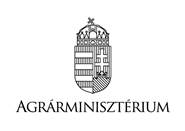 SAJTÓKÖZLEMÉNYHirdetési felülettel segíti a helyi termelőket az Agrárminisztérium és a NébihHirdetési felülettel szeretné segíteni a helyi termelők és potenciális vásárlóik összekötését az Agrárminisztérium és a Nemzeti Élelmiszerlánc-biztonsági Hivatal (Nébih) – jelentette be Zsigó Róbert élelmiszerlánc-felügyeletért felelős államtitkár. A kezdeményezés célja, hogy bővüljenek a nehéz helyzetbe került magyar termelők értékesítési lehetőségei. A felület elindításának első lépéseként a termelők regisztrációját várják, ami egy egyszerű űrlap kitöltésével megtehető a hivatal https://portal.nebih.gov.hu/termelo-kereso oldalán.A koronavírus járvány miatt a helyi termelők többsége nehéz helyzetbe került: egyre több piac zárja be kapuit, más értékesítési felület hiányában pedig a termelők nehezen találnak vevőt terményeik, termékeik számára. Az Agrárminisztérium folyamatosan keresi a lehetőségeket e nehézségek megoldására. Az elmúlt hetekben többek között szorgalmazták a piacok megfelelő óvintézkedések mellett történő újranyitását, de a vendéglátók és közétkeztetők figyelmét is felhívták a helyi termékek előnyeire – emlékezetett az államtitkár.A magyar termelők segítésének egyik új eleme a „termelő kereső” felület elindítása. Az érdeklődő őstermelők és kistermelők a https://portal.nebih.gov.hu/termelo-kereso oldalon érhetik el a regisztrációhoz szükséges űrlapot. Nevük és elérhetőségeik mellett az általuk kínált főbb terméktípusokat, valamelyik szakmai azonosítójukat kell megadniuk, továbbá, hogy vállalnak-e kiszállítást. A vásárlók, azaz a lakosok és szolgáltatók (kereskedők, vendéglátók, étkeztetők) a későbbiekben ugyanezen oldalon tájékozódhatnak arról, hogy kik és mit kínálnak eladásra a környékükön. A kereshető adatbázis mellett az adatok térképen is megjelennek, még könnyebbé téve a böngészést.Zsigó Róbert államtitkár kiemelte, hogy az értékesítés folyamatában az agrártárca és a Nébih nem vesz részt, a felülettel kizárólag a kapcsolatfelvétel lehetőségét szeretnék segíteni a lakosság, a szolgáltatók és a helyi termelők között. A helyi termék választása ugyanis mindenki számára előnyös. A vásárlók közvetlen környezetükben, így fenntarthatóbb módon juthatnak kiváló minőségű, magyar alapanyagokhoz, élelmiszerekhez. Vásárlásukkal pedig támogatják a nehéz helyzetbe került helyi termelőket, akik így tovább folytathatják értékes munkájukat.AM Sajtóiroda 